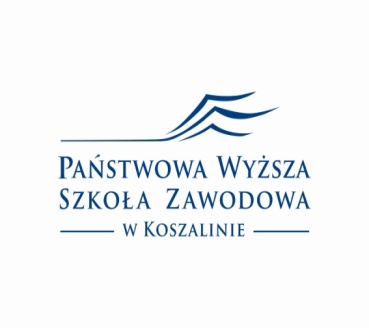 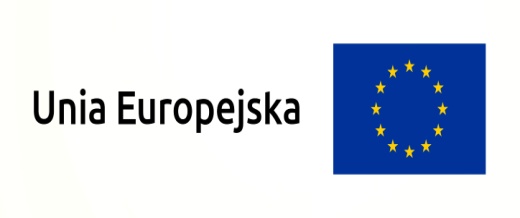 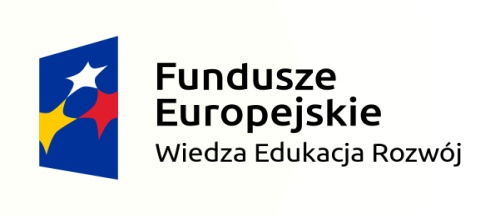 OTYŁOŚĆ I ZESPÓŁ METABOLICZNY W PRAKTYCE GRUPA FOTYŁOŚĆ I ZESPÓŁ METABOLICZNY W PRAKTYCE GRUPA FOTYŁOŚĆ I ZESPÓŁ METABOLICZNY W PRAKTYCE GRUPA FOTYŁOŚĆ I ZESPÓŁ METABOLICZNY W PRAKTYCE GRUPA FOTYŁOŚĆ I ZESPÓŁ METABOLICZNY W PRAKTYCE GRUPA FProwadzącyTematIlość godzinDataGodz.dr Wiesław KowalewskiPatofizjologia zespołu metabolicznego oraz otyłości. 526.06.20178.00-11.45Sala 3dr Wiesław KowalewskiRozpoznanie i leczenie otyłości.426.06.201712.00 -15.00Sala 3dr Wiesław KowalewskiRozpoznanie i leczenie nadciśnienia tętniczego326.06.201715.15 -17.30Sala 3dr Wiesław KowalewskiRozpoznanie i leczenie hipercholesterolemii.328.06.201708.00 -10.15Sala 3dr Wiesław KowalewskiRozpoznanie i leczenie cukrzycy typu II.528.06.201710.30 -14.15Sala 3dr Jolanta Kowalska-BigulakPodstawowe pojęcia z zakresu dietetyki.1022.06.201708.00 – 15.45Sala 3dr Jolanta Kowalska-BigulakPodstawy programowania żywienia dla osób z ZM.1029.06.201708.00 - 15.45Sala 3dr Jolanta Kowalska-BigulakJakość życia chorych z ZM.330.06.20178.00 -10.15Sala 3dr Jolanta Kowalska-BigulakRola diety w zapobieganiu zespołowi metabolicznemu i cukrzycy. 530.06.201710.30 -14.15Sala 5dr Jolanta Kowalska-BigulakDietoterapia w leczeniu ZM i cukrzycy.530.06.201714.30 – 18.15Sala 5dr Jolanta Kowalska-BigulakRola suplementacji diety u osób z ZM.403.07.201708.00- 11.00Sala 5dr Jolanta Kowalska-BigulakInterakcje pożywienia z lekami stosowanymi w ZM.303.07.201711.15 – 13.30Sala 5dr  Agnieszka Połaniecka Rola aktywności fizycznej u osób z ZM i cukrzycą,223.06.201710.00 – 11.30Sala 5dr  Agnieszka PołanieckaZasady planowania aktywności fizycznej u osób z ZM323.06.201711.45- 14.00Sala 5dr  Agnieszka PołanieckaWybrane metody treningowe dla osób z ZM i cukrzycą.223.06.201714.15 -15.45Sala gimnastdr  Agnieszka PołanieckaWybrane metody treningowe dla osób z ZM i cukrzycą.327.06.201708.00-10.15dr  Agnieszka PołanieckaWybrane metody treningowe dla osób z ZM i cukrzycą.1027.06.201710.30 -18.00Sala gimnast.